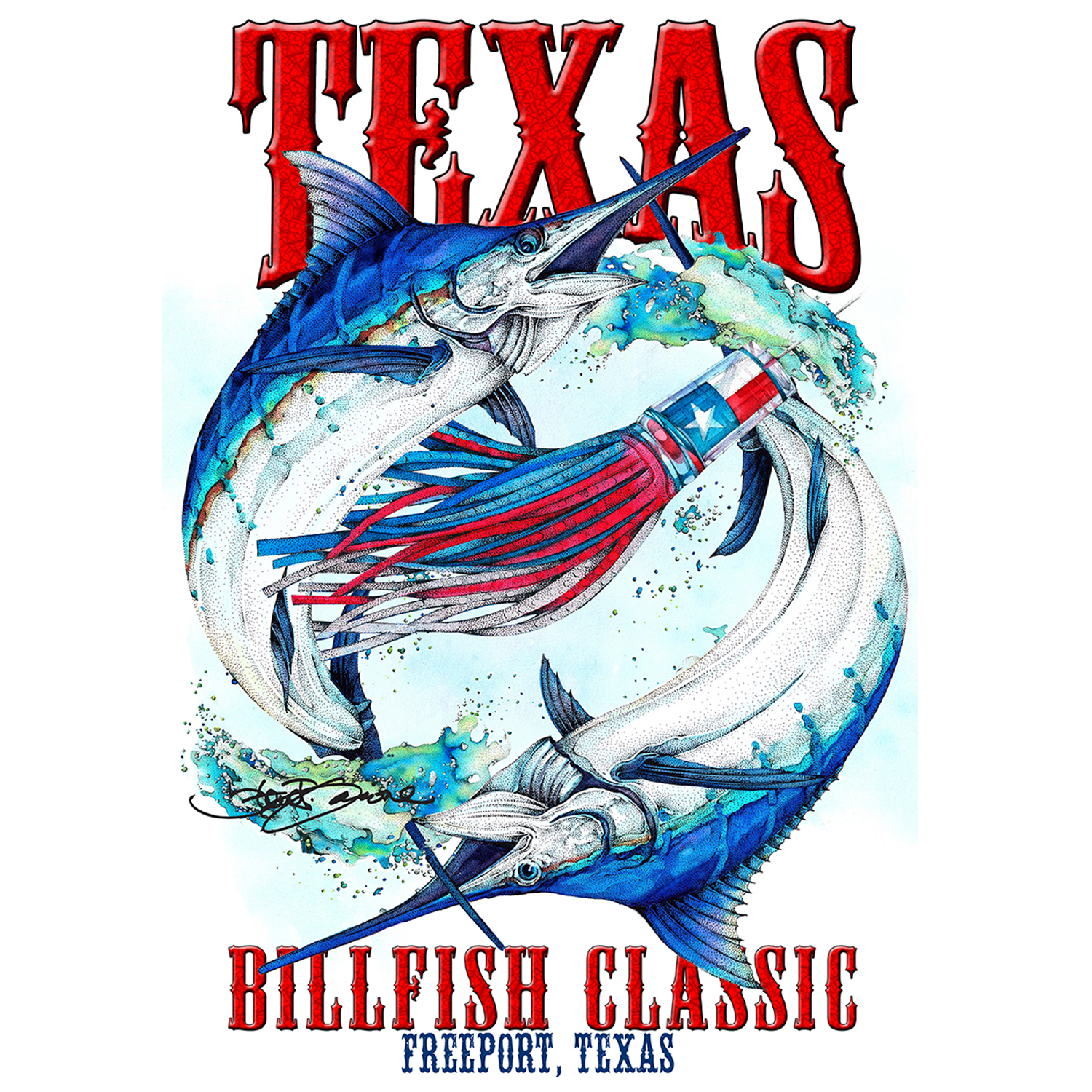 2020 TOURNAMENT ENTRY FORMENTRY FEE: Early entry is $2,500 per boat and includes six wristbands per team. There is no additional cost for added anglers but each participant is required to have a wristband to attend sanctioned events Wednesday and Saturday. After June 28, 2020, entry fee is $3,000 per boat.EARLY ENTRY ………………………………………………………………………..............................  $2,500 _________________REGULAR ENTRY (AFTER JUNE 28) …………………...……………………….......................  $3,000 _________________BOAT INFORMATIONBOAT NAME ______________________________________HOME PORT ______________________________________MAKE _____________________________________________LENGTH __________________________________________BEAM _____________________________________________DOCK POWER ____________________________________BOAT CAPTAINNAME _____________________________________________TELEPHONE ______________________________________EMAIL _____________________________________________SHIRT SIZE _______________________________________ANGLER #1NAME _____________________________________________TELEPHONE ______________________________________EMAIL _____________________________________________SHIRT SIZE _______________________________________ANGLER #2NAME _____________________________________________TELEPHONE ______________________________________EMAIL _____________________________________________SHIRT SIZE _______________________________________OWNER / CONTACT INFORMATIONNAME _____________________________________________ADDRESS _________________________________________CITY / STATE / ZIP ______________________________TELEPHONE ______________________________________EMAIL _____________________________________________SHIRT SIZE _______________________________________MATENAME _____________________________________________TELEPHONE ______________________________________EMAIL _____________________________________________SHIRT SIZE _______________________________________ANGLER #3NAME _____________________________________________TELEPHONE ______________________________________EMAIL _____________________________________________SHIRT SIZE _______________________________________ANGLER #4NAME _____________________________________________TELEPHONE ______________________________________EMAIL _____________________________________________SHIRT SIZE _______________________________________Please email completed applications to texasbillfishclassic@yahoo.comSigned copies can be mailed to Texas Billfish Classic, 65 Marlin Ln, Freeport, TX 77541Make checks payable to Texas Billfish Classic, LLCRegister online at www.texasbillfishclassic.com/register